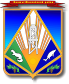 МУНИЦИПАЛЬНОЕ ОБРАЗОВАНИЕХАНТЫ-МАНСИЙСКИЙ РАЙОНХанты-Мансийский автономный округ – ЮграАДМИНИСТРАЦИЯ ХАНТЫ-МАНСИЙСКОГО РАЙОНАР А С П О Р Я Ж Е Н И Еот 07.11.2017                                                                                          № 1159-рг. Ханты-МансийскОб утверждении Положения о контрольно-ревизионном управлении администрации Ханты-Мансийского района В соответствии со статьей 41 Устава Ханты-Мансийского района, решением Думы Ханты-Мансийского района от 25.10.2017 № 207 
«Об утверждении структуры администрации Ханты-Мансийского района»:1. Утвердить Положение о контрольно-ревизионном управлении администрации Ханты-Мансийского района согласно приложению 1 
и образец бланка, штампа контрольно-ревизионного управления администрации Ханты-Мансийского района согласно приложению 2.2. Контроль за выполнением распоряжения оставляю за собой.И.о. главы Ханты-Мансийского района			                 Р.Н.ЕрышевПриложение 1к распоряжению администрацииХанты-Мансийского района от 07.11.2017 № 1159-рПОЛОЖЕНИЕО КОНТРОЛЬНО-РЕВИЗИОННОМ УПРАВЛЕНИИ АДМИНИСТРАЦИИ ХАНТЫ-МАНСИЙСКОГО РАЙОНА1. Общие положения1.1. Контрольно-ревизионное управление (далее – Управление) является структурным органом администрации Ханты-Мансийского района, осуществляющим функции по внутреннему муниципальному финансовому контролю в сфере бюджетных правоотношений (далее – внутренний муниципальный финансовый контроль) и контролю за соблюдением законодательства Российской Федерации и иных нормативных правовых актов о контрактной системе в сфере закупок товаров, работ, услуг для обеспечения муниципальных нужд (далее – контроль в сфере закупок).1.2. Управление в своей деятельности руководствуется Конституцией Российской Федерации, законодательством Российской Федерации, законодательством Ханты-Мансийского автономного округа – Югры, Уставом муниципального образования Ханты-Мансийский район, муниципальными правовыми актами Ханты-Мансийского района, а также настоящим Положением.1.3. Управление осуществляет свою деятельность непосредственно и во взаимодействии с органами администрации Ханты-Мансийского района, с органами государственной власти Ханты-Мансийского автономного округа –Югры, а также с предприятиями, учреждениями, организациями района, правоохранительными органами, с общественными организациями и объединениями,  гражданами.1.4. Контрольно-ревизионное управление в своей деятельности подчиняется главе Ханты-Мансийского района и находится в его ведении.2. Полномочия УправленияУправление осуществляет следующие полномочия в установленной сфере деятельности:2.1. Проводит проверки, ревизии, обследования объектов контроля, определенных Бюджетным кодексом Российской Федерации, проводит проверки в отношении субъектов контроля, определенных Федеральным законом от 05.04.2013 № 44-ФЗ «О контрактной системе в сфере закупок товаров, работ, услуг для обеспечения государственных и муниципальных нужд» (далее – Закон № 44-ФЗ).2.2. Осуществляет контроль за:соблюдением объектами муниципального финансового контроля бюджетного законодательства Российской Федерации и иных нормативных правовых актов, регулирующих бюджетные правоотношения;полнотой и достоверностью отчетности о реализации муниципальных программ, в том числе отчетности об исполнении муниципальных заданий;законным, целевым и эффективным использованием средств местного бюджета, муниципального имущества;соблюдением требований к обоснованию закупок, предусмотренных статьей 18 Закона № 44-ФЗ, и обоснованности закупок;соблюдением правил нормирования в сфере закупок, предусмотренного статьей 19 Закона № 44-ФЗ;обоснованием начальной (максимальной) цены контракта, цены контракта, заключаемого с единственным поставщиком (подрядчиком, исполнителем), включенной в план-график;применением заказчиком мер ответственности и совершения иных действий в случае нарушения поставщиком (подрядчиком, исполнителем) условий контракта;соответствием поставленного товара, выполненной работы (ее результата) или оказанной услуги условиям контракта;своевременностью, полнотой и достоверностью отражения в документах учета поставленного товара, выполненной работы (ее результата) или оказанной услуги;соответствием использования поставленного товара, выполненной работы (ее результата) или оказанной услуги целям осуществления закупки;за своевременностью и полнотой устранения объектами (субъектами) муниципального финансового контроля и контроля в сфере закупок нарушений законодательства и (или) возмещения причиненного такими нарушениями ущерба муниципальному образованию в установленной сфере деятельности, в том числе и путем проведения плановой (внеплановой) проверки устранения ранее выявленных нарушений;соблюдением заказчиками, уполномоченным органом, контрактными службами, контрактными управляющими, комиссиями по осуществлению закупок и их членами законодательства Российской Федерации и иных нормативных правовых актов о контрактной системе в сфере закупок товаров, работ, услуг для обеспечения государственных и муниципальных нужд (далее – контрактная система в сфере закупок) в соответствии с частью 3 статьи 99 Закона № 44-ФЗ.2.3. Проводит анализ осуществления главными администраторами средств местного бюджета внутреннего финансового контроля и внутреннего финансового аудита.2.4. Осуществляет последующий контроль за поступлением в установленном порядке в местный бюджет части прибыли (доходов от оказания платных услуг) муниципальных предприятий и учреждений, средств от использования земельных ресурсов и муниципального имущества.2.5. По результатам проведенных контрольных мероприятий в случае выявления нарушений бюджетного законодательства Российской Федерации и иных нормативных правовых актов, регулирующих бюджетные правоотношения, выявления нарушений законодательства Российской Федерации и иных нормативных правовых актов о контрактной системе в сфере закупок, а также выявления нарушений муниципальных нормативных правовых актов об установлении тарифов на платные услуги (работы) в установленном порядке2.5.1. Направляет:объекту (субъекту) контроля (его должностными лицами) акты, заключения, обязательное для исполнения предписание (представление);в вышестоящую по отношению к проверяемому объекту (субъекту) контроля организацию (куратору) информацию о выявленных нарушениях в целях принятия мер для привлечения виновного лица к дисциплинарной ответственности;в правоохранительные органы в соответствии с их компетенцией по поручению главы Ханты-Мансийского района материалы контрольного мероприятия;в комитет по финансам администрации Ханты-Мансийского района, уполномоченный в соответствии Бюджетным кодексом Российской Федерации, иными актами бюджетного законодательства Российской Федерации принимать решения о применении предусмотренных Бюджетным кодексом Российской Федерации бюджетных мер принуждения, уведомления о применении бюджетных мер принуждения;при выявлении в результате проведения органами контроля в сфере закупок плановых и внеплановых проверок факта совершения действия (бездействия), содержащего признаки состава преступления, указанные органы контроля обязаны передать в правоохранительные органы информацию о таком факте и (или) документы, подтверждающие такой факт;2.5.2. Осуществляет производство по делам об административных правонарушениях в соответствии с законодательством Российской Федерации.2.6. Готовит и направляет главе Ханты-Мансийского района аналитическую информацию о выявленных в ходе контрольных мероприятий нарушениях в финансово-хозяйственной деятельности структурных органов администрации Ханты-Мансийского района, муниципальных учреждений и предприятий, использовании средств местного бюджета, муниципального имущества, нарушениях в сфере закупок, а также нарушениях муниципальных нормативных правовых актов об установлении тарифов на платные услуги (работы).2.7. Ведет систематизированный учет и хранение поступающих в управление материалов контрольных мероприятий, информации о выполнении мероприятий по результатам контрольных мероприятий, правовых актов.2.8. Разрабатывает предложения по укреплению и совершенствованию внутреннего муниципального финансового контроля в муниципальном образовании Ханты-Мансийский район и представляет их главе Ханты-Мансийского района и другим высшим должностным лицам для принятия решения.2.9. Готовит проекты муниципальных правовых актов, относящихся к компетенции управления.2.10. Ведет работу с обращениями по вопросам своей деятельности, дает разъяснения, готовит соответствующие ответы и заключения в пределах своей компетенции.2.11. Участвует в мероприятиях по противодействию коррупции в соответствии с муниципальными правовыми актами.2.12. Участвует в профилактике терроризма и экстремизма, а также минимизации и (или) ликвидации последствий проявлений терроризма и экстремизма в соответствии с функциями, возложенными на управление настоящим Положением, в том числе:участвует в мероприятиях по профилактике терроризма, а также минимизации и (или) ликвидации последствий его проявлений, организуемых федеральными органами исполнительной власти (или) исполнительными органами государственной власти Ханты-Мансийского автономного округа – Югры;осуществляет иные полномочия по решению вопросов местного значения по участию в профилактике терроризма, а также минимизации и (или) ликвидации последствий его проявлений.2.13. Осуществляет иные функции, необходимые для реализации целей создания управления, в соответствии с муниципальными правовыми актами.2.14. В порядке, установленном законодательством Российской Федерации, имеют право обращаться в суд, арбитражный суд с исками о признании осуществленных закупок недействительными в соответствии с Гражданским кодексом Российской Федерации.2.15. Рассматривает обращения заказчиков о согласовании заключения контракта с единственным поставщиком (подрядчиком, исполнителем) в случаях, предусмотренных пунктом 25 части 1 статьи 93 Закона № 44-ФЗ, в соответствии с порядком, установленным федеральным органом исполнительной власти по регулированию контрактной системы в сфере закупок.2.16. Рассматривает жалобы участников закупок, а также субъектов общественного контроля на действия (бездействие) заказчика, уполномоченного органа, комиссии по осуществлению закупок и ее членов, должностных лиц контрактной службы, контрактного управляющего.2.17. Ведет реестр жалоб, плановых и внеплановых проверок, принятых по ним решений и выданных предписаний в порядке, установленном законодательством Российской Федерации, муниципальными правовыми актами.2.18. Осуществляет иные функции органа внутреннего муниципального финансового контроля, контрольного органа в сфере закупок товаров, работ, услуг для обеспечения муниципальных нужд, предусмотренные бюджетным законодательством Российской Федерации и иными нормативными правовыми актами, регулирующими бюджетные правоотношения, законодательством Российской Федерации и иными нормативными правовыми актами о контрактной системе в сфере закупок.3. Организация деятельности3.1. Управление возглавляет начальник контрольно-ревизионного управления администрации района, назначаемый на должность и освобождаемый от должности главой Ханты-Мансийского района в установленном порядке.3.2. Начальник управления осуществляет непосредственное руководство деятельностью управления на основе единоначалия и несет персональную ответственность за невыполнение возложенных на управление функций, несоблюдение действующего законодательства, сохранность документов, находящихся в ведении управления, за разглашение служебной информации, состояние трудовой и исполнительной дисциплины.3.3. Начальник управления:3.3.1. Подписывает документы, связанные с деятельностью управления.3.3.2. Представляет на утверждение главе Ханты-Мансийского района Положение об управлении.3.3.3. Представляет главе Ханты-Мансийского района предложения о замещении вакантных должностей работников управления.3.3.4. Дает работникам управления обязательные для них письменные и устные указания по вопросам, отнесенным к компетенции управления, контролирует их исполнение.3.3.5. Проводит совещания по вопросам деятельности управления.3.3.6. Направляет главе Ханты-Мансийского района предложения о поощрении или дисциплинарном взыскании работников управления.3.3.7. Отвечает в установленном порядке на письма граждан и организаций.3.3.8. Направляет главе Ханты-Мансийского района предложения о необходимости дополнительного профессионального образования работников управления.3.3.9. Издает в пределах своей компетенции приказы, обязательные для исполнения работниками управления.3.3.10. Ведет в пределах функций, возложенных на управление, прием граждан и представителей организаций.3.3.11. Вносит в установленном порядке на рассмотрение главы Ханты-Мансийского района проекты муниципальных правовых актов по вопросам, входящим в компетенцию управления.3.3.12. Организует исполнение законодательства и муниципальных правовых актов, касающихся деятельности управления.3.3.13. Получает в установленном порядке от структурных органов администрации Ханты-Мансийского района материалы и документы, необходимые для деятельности управления.3.3.14. Привлекает в установленном порядке для участия в проведении контрольных мероприятий специалистов структурных органов администрации Ханты-Мансийского района.3.3.15. Обеспечивает взаимодействие управления в своей работе с другими структурными органами администрации Ханты-Мансийского района, Контрольно-счетной палатой Ханты-Мансийского района в целях обеспечения комплексности и периодичности проведения контрольных мероприятий.3.3.16. Осуществляет иные полномочия, возложенные на него в установленном порядке.3.7. В период отсутствия начальника управления его обязанности исполняет работник управления, назначаемый распоряжением администрации Ханты-Мансийского района.3.8. Управление не является юридическим лицом, имеет    соответствующие штамп и бланк, необходимые для его деятельности.3.9. Местонахождение управления: 628002, Тюменская область, Ханты-Мансийский автономный округ – Югра, город Ханты-Мансийск, улица Гагарина, 214.3.10. Финансирование расходов на содержание управления осуществляется за счет средств бюджета района в пределах утвержденных ассигнований.Приложение 2к распоряжению администрации Ханты-Мансийского районаот 07.11.2017 № 1159-рОбразец бланка контрольно-ревизионного управления администрации Ханты-Мансийского района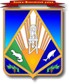 Образец штампа Контрольно-ревизионного управления администрации Ханты-Мансийского района